Anexa   Termeni şi Condiţii de Livrare*Achiziția de: Dulap reactivi și sticlărie de laboratorProiect: Creșterea ratei de retenție a studenților din primul an de studii de licență la Facultatea de Inginerie și Agronomie din Brăila – StudentStayBeneficiar: UNIVERSITATEA “Dunărea de Jos” din GalațiOfertant: ____________________1.	Oferta de preț [a se completa de către Ofertant]2.	Preţ fix:  Preţul indicat mai sus este ferm şi fix şi nu poate fi modificat pe durata executării contractului.3.	Grafic de livrare: Livrarea se efectuează în cel mult 2 săptămâni de la semnarea Contractului/ Notei de Comanda, la destinația finală indicată, conform următorului grafic: [a se completa de către Ofertant]4.	Plata facturii se va efectua în lei, 100% la livrarea efectivă a produselor la destinaţia finală indicată, pe baza facturii Furnizorului şi a procesului - verbal de recepţie, conform Graficului de livrare.5.	Garanţie: Bunurile oferite vor fi acoperite de garanţia producătorului cel puţin 24 de luni an de la data livrării către Beneficiar. Vă rugăm să menţionaţi perioada de garanţie şi termenii garanţiei, în detaliu.6.	Instrucţiuni de ambalare:  		Furnizorul va asigura ambalarea produselor pentru a împiedica avarierea sau deteriorarea lor în timpul transportului către destinaţia finală. 7. 	Specificaţii Tehnice:Valabilitatea ofertei 30  zile de la termenul limită de depunere. NUMELE OFERTANTULUI_____________________Semnătură autorizată___________________________Locul:Data:Nr. crt.(1)Denumirea produselor(2)Cant.(3)Preț unitar fără TVA(4)Valoare Totală fără TVA(5=3*4)TVA(6=5* %TVA)Valoare totală cu TVA(7=5+6)1Dulap reactivi și sticlărie de laborator3 bucTOTALNr. crt.Denumirea produselorCant.Termene de livrare[a se completa de către Ofertant]1Dulap reactivi și sticlărie de laborator3 bucA. Specificații tehnice solicitateA. Specificații tehnice solicitateB. Specificații tehnice ofertate[a se completa de către Ofertant]1.Denumire produs: Dulap reactivi și sticlărie de laboratorMarca / modelul produsului1.Descriere generalăDulap reactivi și sticlărie de laboratorMarca / modelul produsului Descriere generală1.Detalii specifice şi standarde tehnice minim acceptate de către Beneficiar• dulap metalic pentru medicamente cu structura din otel cu o grosime de 0,7 mm
• prevazut cu picioare (10 cm) cu terminatii de plastic reglabile pe inaltime
• 2 polite metalice reglabile pe inaltime in partea superioara;
• 1 polita metalica in partea inferioara;
• partea superioara prevazuta cu 2 usi din sticla cu incuietoare
• partea inferioara prevazuta cu 2 usi metalice cu incuietoare
• fabricat conform cerintelor standardului ISO 9001:2000 si acreditat de organismele internationale
• dulap vopsit (vopsea Ignifuga) in camp electrostatic de culoare gri RAL 7035
• dimensiune LxlxH (mm): 760x380x1760 mm
• greutate neta: 51 Kg
• culoare: gri 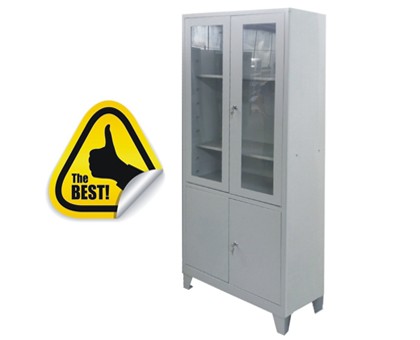 Marca / modelul produsului Detaliile specifice şi standardele tehnice ale produsului ofertatParametrii de Funcţionare ai produsului ofertat